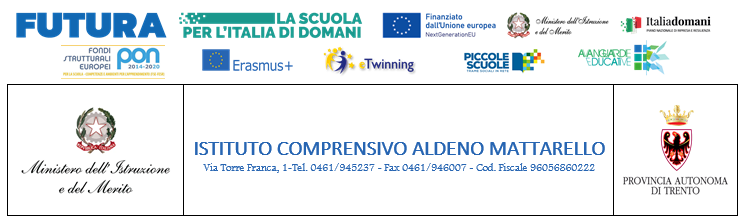 RELAZIONE DI FINE ANNO DEL DOCENTEanno scolastico ________scegliere nelle parti in rosso e cancellare ciò che non serveDOCENTE: ______________________________Disciplina/area disciplinare: _________________________________________Classe/i: _____________________ (copiare il formato per ogni classe se ci sono variazioni - oppure, se i contenuti possono valere per più classi, condensare in un’ unica relazione-format) - si richiede una relazione sintetica ma significativaObiettivi raggiunti e andamento della classeGli obiettivi raggiunti rispetto alla progettazione sono: aderenti /non aderenti /aderenti solo in parte alla situazione iniziale della classe e alla progettazione / parzialmente raggiunti / sufficientemente raggiunti / completamente raggiunti ed effettivamente verificabili ai fini della valutazione._______________________________________________________________________Tenendo conto dei livelli di partenza, gli esiti della programmazione annuale sono stati: soddisfacenti / solo in parte soddisfacenti, corrispondenti alle aspettative / non corrispondenti alle aspettative / superiori alle aspettative._______________________________________________________________________Relazione sullo svolgimento della programmazione prevista ad inizio anno nel piano di lavoro annuale del docenteBilancio generaleFattori che, in relazione all'organizzazione complessiva, hanno prevalentemente ostacolato e/o favo­rito l'apprendimento e il regolare svolgimento della programmazione sono stati: l'applicazione, l'interesse per la materia, i rapporti interpersonali, il metodo di studio, il livello di prepa­razione e maturità della classe, la frequenza, presenze del docente, risorse strutturali della scuola, continuità didattica, formulazione dell'orario, corsi di aggiornamento seguiti dal docente, attività di gruppo, attività di compresenza, la programmazione di contenuti in rela­zione alla realtà della classe, la pianificazione dei tempi, i viaggi di istruzione effettuati, l'uso di sussidi audiovisivi, l'uso del laboratorio, gli stimoli culturali estemporanei e/o legati a progetti trasversali, ecc …_____________________________________________________________________________Le attività e i contenuti da riprendere/affrontare nel corso dell’a.s. successivo Solo se parte della programmazione non è stata svolta, anche in relazione alla competenza digitale, è necessario indicarne i motivi generali  ed elencare gli eventuali contenuti da approfondire/trattare nel corso dell’anno scolastico successivo.______________________________________________________________________________________________________________________________________________Misure di recupero, compensazione, inclusione messe in atto a supporto dell’apprendimento______________________________________________________________________________________________________________________________________________Eventuali variazioni delle attività previste in ECC rispetto a quanto dichiarato nella Programmazione annuale del Consiglio di classe_SP-SSPG_____________________________________________________________________________________________________________________________________________________________ , __/__/_____Il/La docente______________________________